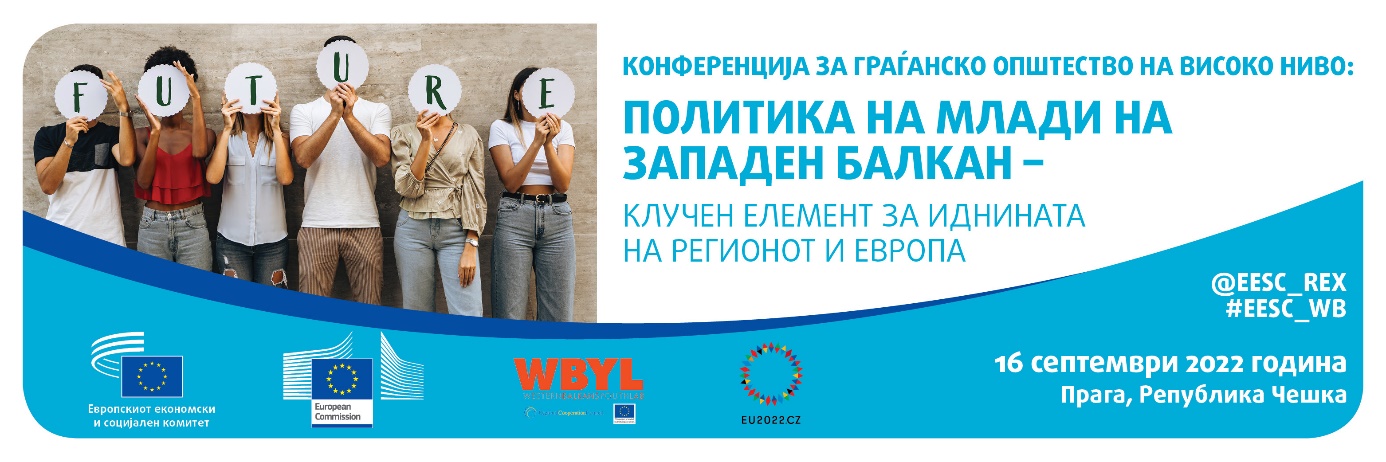 Заклучоци од Конференцијата на високо ниво на граѓанското општество за младинска политика во Западен Балкан – суштински елемент за иднината на регионот и Европа - 16 септември 2022 година, Прага, ЧешкаУчесниците:повикаа на итен прекин на руската агресија, страдањето на цивилното население и уништувањето низ Украина и лидерите на владите на Западен Балкан силно да се спротивстават на руското влијание кое се обидува да го дестабилизира Западен Балкан;го повикаа чешкото претседателство со Советот на ЕУ, како и сите претседавања што следат, да го одржат проширувањето на ЕУ кон Западен Балкан многу високо на агендата на ЕУ и да преземат, во тесна соработка со владите во регионот и за доброто на граѓаните, конкретни чекори кон пристапување во ЕУ (вклучувајќи и доделување визна либерализација за граѓаните на Косово). Во исто време, треба да се посвети големо внимание на исполнувањето на обврските на ЕУ во текот на целиот процес бидејќи ЕУ не може да си дозволи Западен Балкан да биде пример за неуспешен процес на пристапување во ЕУ;ги повикаа институциите на ЕУ дополнително да ја унапредат постепената интеграција меѓу ЕУ и Западен Балкан, ставајќи посебен акцент на младинските политики, покрај другите релевантни политики;повикаа на активно вклучување на младите во преговорите за пристапување во ЕУ и процесот на проширување, како и подигање на свеста за процесот кај младите луѓе. На младите треба да се гледа како на примарни чинители на промени во целиот регион;ги потврдија придобивките од регионалната соработка и рамките за соработка во промовирањето и унапредувањето на младинската агенда, перспективата на ЕУ и севкупниот бенефит за општествата;признавајќи го напредокот во развојот на здрави рамки за младинска политика, ги повикаа владите на партнерите од Западен Балкан дополнително да инвестираат во младински политики засновани на докази кои се однесуваат на предизвиците за младинскиот развој;со цел да се обезбеди успешен одржлив развој во локалните заедници, сметаат дека е од клучно значење институционалниот, програмскиот и политичкиот развој да бидат втемелени во погледите на младите за човековиот развој;убедени се дека доволните и транспарентни буџетски распределби за развој на младинската политика се предуслов за олеснување на позитивните промени и подобрување на состојбата на младите;ги повикаа владите на Западен Балкан да ги следат клучните документи за младинска политика на Европската унија (ЕУ), за понатамошно развивање младински политики и да им овозможат на младите да учествуваат во креирањето на политиките, земајќи ја предвид добрата практика на младинските лаборатории имплементирани преку Лабораторискиот проект на младите од Западен Балкан под капата на Советот за регионална соработка (СРС) и инспириран од Младинскиот дијалог на ЕУ; Силно се препорачува поголемо вклучување на Западен Балкан во младинскиот дијалог на ЕУ;сметаат дека систематски собраните висококвалитетни чувствителни податоци за младите се предуслов за информирани политики и мерки за поддршка на младите, особено ранливите групи млади луѓе. Конкретно, системот за собирање и обработка на податоци којшто е поврзан со социјалната димензија на младинското учество треба значително да се подобри;сметаат дека е клучно да се вклучат социјалните партнери и граѓанските организации (ГО) во справувањето со борбата против сиромаштијата и подобрувањето на квалитетот на образованието, со цел да се обезбеди поширока реформа за подобрување на социјалните права и перспективите на младите. Социјалните партнери и другите граѓански организации треба да имаат поголема улога во дијалогот за социјалните и економските реформи. Директната поддршка од ЕУ треба да обезбеди дека се земаат предвид ставовите на социјалните партнери и ГО, вклучувајќи ја и борбата против насилство на работното место;повикаа на зајакнување на програмите и регионалните структури на ЕУ, со цел да се допре до повеќе млади луѓе од Западен Балкан преку обезбедување можности за образование, мобилност, волонтирање и вработување;повикаа на посилен фокус на стручното образование и обука, со комбинирање на шемите за стажирање со академско учење на средно и терцијарно ниво;сметаат дека тесната соработка помеѓу политиката за образование и обука и деловната заедница мора да се зајакне и да се фокусира повеќе на способностите отколку на квалификациите;го поздравија Економскиот и инвестицискиот план (ЕИП) за Западен Балкан, повикувајќи на подобрување на учеството на пазарот на трудот, особено на младите и жените, обесправените групи и малцинствата, особено Ромите. Имплементацијата на ЕИП треба да ги максимизира придобивките за младите луѓе;ги повикаа сите регионални иницијативи и агенди, како што се Заедничкиот регионален пазар и Зелената агенда за Западен Балкан, дополнително да го зголемат вклучувањето на гласовите на младите низ агендите;признавајќи ја важноста на дигиталната и зелената транзиција, повикаа на засилено вклучување на младите и ранливите групи во активностите за дигитално надградување и преквалификување, како и поголема изложеност на регионалните дебати за зелената агенда;повикаа Младинската гаранција во Западен Балкан да се имплементира по препораките на Советот за засилена младинска гаранција;со цел да се имплементира Младинската гаранција во Западен Балкан, повикаа на зголемување на капацитетите на јавните служби за вработување (ЈСВ) и нивниот персонал во регионот, земајќи ја предвид добрата практика на регионалното учење на ЈУВ (Јавни услуги за вработување) имплементирана преку проектот на Заводот за вработување и социјални работи под капата на СРС и инспириран од моделот за учење на ЕУ ЈУВ; посочуваат на важноста на соработката помеѓу различни партнери за решавање на прашањето на невработеноста кај младите. Треба да се воспостават партнерства на сите нивоа на власт, меѓу давателите на Младинската гаранција и релевантните чинители, како што се социјалните партнери, образовните институции и институциите за обука, младинските организации и другите граѓански организации;ја повикаа Европската комисија да ги поттикне и интензивира директните инвестиции на ЕУ во Западен Балкан, не само за да ги зајакне локалните економии и да понуди привлечни можности за работа за образованите млади луѓе, туку и да го зголеми внатрешниот притисок во областите на еднакви можности, владеењето на правото , антикорупциска и корпоративна општествена одговорност;предложи значително зголемување на напорите да им се понуди на младите од Западен Балкан пристап до универзитетско образование во ЕУ. Новите стипендии и/или заеми во или надвор од Еразмус+ што може да се поништат по враќањето на корисникот во земјата на потекло ќе создадат ефикасна алатка за спречување на одливот на мозоци. Во исто време, од нив се очекува да ја зголемат квалификацијата на работната сила во регионот и да ù овозможат на владата квалификуван човечки капитал кој е од суштинско значење за добро владеење и успешен процес на пристапување;сметаат дека треба да се посвети внимание и поддршка на градењето капацитети на социјалните партнери и развојот на социјалниот дијалог и колективното договарање со цел да се подобрат несигурните работни услови и да се подобри квалитетот на работните места и квалитетот на животот;исто така, ги повикуваат социјалните партнери од Западен Балкан, на национално и секторско ниво, активно да ги вклучат младите во сите ни;ни активности, вклучително и колективното договарање;земајќи ги предвид можностите на Европската година на младите прогласена за 2022 година, убедени се дека справувањето со предизвиците со кои се соочуваат младите и приближувањето на Европа до младите треба да биде пристап кој не е ограничен само на младите кои живеат во ЕУ туку треба да важи и за младите од сите партнери од Западен Балкан;ја охрабруваат ЕУ и нашите партнери од Западен Балкан, во согласност со Стратегијата за млади на ЕУ, да воведат алатка за проценка на влијанието врз младите, т.н. тест за млади. Овој тест за млади ќе обезбеди младите да бидат земени предвид за време на процесите на креирање политики, ќе овозможи да се креираат подобро насочени политики и да се идентификуваат сите мерки за ублажување неопходни за да се избегне негативното влијание врз младите;сметаат дека се потребни напори од владите на партнерите од Западен Балкан за поставување на регионалната соработка како приоритет на политиката. Во поддршката на оваа трансформација и унапредување на регионалната соработка како политички приоритет, ЕУ треба да го поддржи Западен Балкан во идентификувањето на клучните области и насоки кои би можеле да поттикнат промени за граѓаните од целиот Западен Балкан, особено за младите луѓе;бидејќи Заклучоците од Самитот за Западен Балкан во Берлин во 2021 година за Берлинскиот процес ја нагласуваат потребата од зајакнување на младинските организации и мрежи, ја повикуваат Европската комисија дополнително да ги испита новите начини за поддршка на релевантните младински структури, на пр. национални младински совети и младински организации под капата во Западен Балкан, на регионално ниво, како и продолжување на нивната поддршка преку веќе постоечките механизми;повикуваат на структуриран регионален дијалог меѓу младинските структури и владините администрации фокусиран на заедничко развивање политики кои ќе го зголемат учеството на младите во одлучувањето за главните прашања што ги засегаат младите луѓе, односно невработеноста, животната средина, дигитализацијата, менталното здравје, иновациите итн.;сметаат дека се потребни понатамошни напори за зајакнување на политичкото образование и застапеноста на младите луѓе, и преку политиката за родова еднаквост и преку младинските структури на пр. националните младински совети, локални или општински совети и затоа ги покануваат институциите на ЕУ дополнително да го поддржат Западен Балкан во подобрувањето на младинското учество;го поздравуваат фактот што Агендата за иновации за Западен Балкан предвидува понатамошни активности за поддршка на нивното вклучување во сите програми на ЕУ кои покриваат истражување, иновации, образование, култура, млади и спорт. Имајќи ја предвид позитивната корелација на мобилноста во образованието или обуката со граѓанскиот и политички ангажман на младите луѓе, понатамошните напори во овој поглед може да доведат до унапредување на младинското учество и ангажман;ја нагласуваат важноста на младите луѓе за иднината на Западен Балкан и на тој начин важноста на преземањето конкретни мерки за претворање на регионот во место со иднина и можности за младите луѓе, овозможувајќи им да останат таму и да напредуваат. Навременото вклучување на младите во креирањето и спроведувањето на општествените и политичките промени е исклучително важно._____________